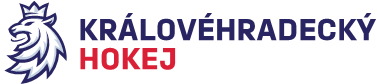 Zápis č. 16/2021-22Ze zasedání STK – dne 6. 1. 2022 v Hradci KrálovéPřítomni:  J. Šťavík, V. Votroubek, P. Luštinec, L. BalášováSTK provedla na svém zasedání dne 6. 1. 2022 kontrolu odehraných utkání v soutěži Regionální liga juniorů sk. 9 a 10. Při kontrole zjistila, že dosud nejsou odehraná utkání HC Litomyšl, a to u.č. H1643, H1647, H1652, H1629, H1658, H1661, H1668, H1672 a H1677. Vzhledem k tomu, že 1. část soutěže končí 16.1.2022 a jedná se o 9 dosud nesehraných utkání, vyzývá STK klub HC Litomyšl, aby obratem sdělil své písemné stanovisko k výše uvedenému problému. Dále STK žádá o sdělení, zda odehraje klub HC Litomyšl zbývající utkání této části soutěže. Zároveň STK žádá stanovisko klubu k setrvání v soutěži  2. nadstavbové části s ohledem na rozlosování a zajištění ledové plochy soupeřů v rozlosovaných termínech. Pokud klub nebude v soutěži schopen pokračovat, doporučuje STK odhlášení ze soutěže. Zároveň upozorňuje na čl. 412, odst. 4. SDŘ, kdy má právo řídící orgán v důsledku nenastoupení do utkání v jedné soutěži, družstvo vyloučit. Písemné stanovisko a rozhodnutí klubu o setrvání v soutěži a případných dohrávkách RLJ sk. 9. a sk. 10 zašle klub na řídící orgán Královéhradeckého hokeje nejpozději do 12. 1. 2022 s ohledem na ukončení 1. části jmenované soutěže.Změny oproti RS, hlášení času začátku utkání a oboustranně potvrzené dohody bere STK na vědomí dle SZ a schvaluje v systému. STK veškeré předehrávky bere na vědomí a potvrzuje 	v SZ.4.	 Schválená utkání (H)LJ 	1616A, 1617, 1644, 1650LD	2604LŽ C + A	7081/9081 – 7083/9083, 9080, 7133/9133, 7134/9134, 7159/9159, 7160/9160LŽ D + B	6158/8158, 8161, 8169, 6170/8170, 6172/8172, 6228- 6231, 8229, 8231, 82325. třída	5085 - 5093Zapsala: Lucie BalášováOvěřil: J. Šťavík